Принят на заседаниипедагогического    советаот «___»________20__ г., протокол № __ОТЧЕТо самообследовании муниципального бюджетногообщеобразовательного учреждения «Махачкалинский многопрофильный лицей №39 им. Б. Астемирова»по итогам 01.2020-12.2020 учебного годаАНАЛИТИЧЕСКАЯ ЧАСТЬобщая информацияПолное наименование ОУ в соответствии с Уставом: Муниципальное бюджетное общеобразовательное учреждение «Махачкалинский многопрофильный лицей №39 им. Б. Астемирова».Тип ОУ: образовательное учреждение.Вид ОУ: многопрофильный лицей.Юридический адрес: 367030, Махачкала, проспект Имама Шамиля, 47.Фактический адрес: 367030, Махачкала, проспект Имама Шамиля, 47.Наличие структурных подразделений — нет.Наличие филиалов — нет.Реализуемые общеобразовательные программы: начальное общее образование. Основное общее образование. Среднее общее образование. Программа поэтапного внедрения ФГОС (5 – 9 классы). Программа «Одаренные дети». Образовательная программа углубленного изучения отдельных предметов (профильное образование).Информация об учредителе, ФИО руководителя: Органом местного самоуправления, уполномоченным и осуществляющим функции и полномочия учредителя и собственника имущества Учреждения в соответствии с Постановлением Главы г. Махачкалы от 04.05.2012г. №1147 является Администрация городского округа с внутригородским делением «г. Махачкала» (далее – Учредитель). Директор – АБДУЛЖАЛИЛОВА Гульбарият Гаджиевна, кандидат исторических наук, Почетный работник общего образования РФ, обладатель Гранта Президента РФ.Реквизиты лицензионного разрешения на ведение образовательной деятельности. Свидетельство о госаккредитации:— Лицензия на право осуществления образовательной деятельности: серия 05Л01 №_0000710_, регистрационный №6605, дата выдачи _12 декабря 2012г., срок действия – бессрочно, кем выдана: Министерство образования и науки Республики Дагестан.— свидетельство о государственной аккредитации: серия 05А01 №0000138, № 5363, дата выдачи: 29 января 2013 года, срок действия до 25 января 2025 года.— Устав образовательного учреждения: дата регистрации в налоговом органе 04.01.2012г— Изменения и дополнения к Уставу: дата регистрации – 07.03.2013г.Режим работы:5-тидневная неделя: 1-ые классы;6-тидневная неделя: 2 – 11-ые классы.Сменность занятий:	1 смена: 1, 2, 3, 5, 7 предпрофильные, 8 профильные, 9 – 11 классы.	2 смена: 3, 4, 6 – 8 классы.Начало занятий: 	1 смена — 830; 	2 смена — 1345.Окончание занятий: 1 смена — 1330;	2 смена —1845.Продолжительность урока — 45 минут.Характеристика взаимодействия с органами исполнительной власти, организациями-партнерами: Договор с ДГУ, ДГУНХ, ДГПУ для реализации Программы «Одаренные дети» с допуском учащихся к материально-технической базе ДГУ для проведения лабораторных и практических работ.Особенности управленияУправление в МБОУ «Лицей №39» осуществляется на основе Федерального закона «Об образовании в Российской Федерации», Устава школы и локальных актов, сотрудничества педагогического, ученического и родительского коллективов.  Цель управления заключается в формировании современного образовательного пространства школьной организации, способствующего обеспечению равных и всесторонних возможностей для полноценного образования, воспитания, развития каждого участника образовательной деятельности.   Управляющая система лицея представлена персональными (директор, заместители директора, учителя, классные руководители) и коллегиальными органами управления. Управляющая система лицея реализует в своей деятельности принципы научности, целенаправленности, плановости, систематичности, перспективности, единства требований, оптимальности и объективности. Управление лицеем   осуществляет директор лицея, в соответствии с действующим законодательством, которому подчиняется трудовой коллектив в целом.Административные обязанности распределены согласно Уставу, штатному расписанию, четко распределены функциональные обязанности согласно квалификационным характеристикам.Органы управления образовательным учреждением:Общее собрание работников УчрежденияПедагогический совет Совет УчрежденияУченическое самоуправлениеВсе перечисленные структуры совместными усилиями решают основные задачи образовательного учреждения и соответствуют Уставу МБОУ «Лицей №39».Организация управления образовательного учреждения соответствует уставным требованиям. Собственные нормативные и организационно-распорядительные документации соответствуют действующему законодательству и Уставу. Ведущим принципом управления является согласование интересов субъектов образовательной деятельности: обучающихся, родителей, учителей на основе открытости и ответственности всех субъектов образовательного процесса за образовательные результаты.Перечень действующих методобъединений: — МО учителей математики, физики, информатики — руководители: учитель математики Закаева М.А., курирующий заместитель директора по УВР Нуцалханова А.Н. — МО классных руководителей — руководители: учитель биологии Абдуллаева П.И., курирующий заместитель директора по ВР Исаева Т.Б.— МО учителей биологии, химии — руководители: учитель биологии Абдуллаева Ш.М., курирующий заместитель директора по УВР Галустова Ю.В.— МО учителей истории, обществознания, географии — руководители: учитель биологии Рамазанова З.Р., курирующий заместитель директора по УВР Галустова Ю.В.— МО учителей русского языка и литературы — руководители: учитель русского языка и литературы Кадиева З.Г., курирующий заместитель директора по УВР Такаева Г.Б.— МО учителей технологии, ИЗО, музыки — руководители: учитель технологии Гаджибутаева И.У., курирующий заместитель директора по УВР Нуцалханова А.Н.— МО учителей физической культуры — руководители: учитель физкультуры Курбанова Х.Р., курирующий заместитель директора по УВР Такаева Г.Б.— ПМСС — руководитель: психолог лицея Мусаева Б.С., Курирующий заместитель директора по НМР Джанакаева И.И.образовательная деятельностьМБОУ «Лицей №39 им. Б. Астемирова» осуществляет учебно-воспитательный процесс следуя Федеральному закону от 29.12.2012г. №273-ФЗ «Об образовании в РФ» нормативам ФГОС «СанПин 2.4.2.2821-10».Образовательная программа и учебный план на каждый учебный год предусматривают выполнение государственной функции школы — обеспечение базового среднего общего образования и развитие ребенка в процессе обучения.Учебный план МБОУ «Лицей №39» фиксирует общий объем нагрузки, максимальный объем аудиторной нагрузки обучающихся, состав и структуру предметных областей (включая универсальные, лицейские, профильные классы) распределяет учебное время, отводимое на их освоение по классам и учебным предметам.Учебный план является основным организационным механизмом реализации образовательной программы.Учебный план 1 — 4-ых классов составлен на основе ФГОС ООО.Учебный план 5 — 9-ых классов составлен на основе требований ФГОС ООО.Учебный план 10 — 11-ых классов составлен в соответствии с инструктивно-методическим письмом МОиН РД «О формировании учебных планов образовательных организаций Республики Дагестан, реализующих основные общеобразовательные программы, на 2019/2020 учебный год»Информация об организации учебного процесса.общее количество обучающихся – 3069;функционируют 106 комплект классов;35 комплектов лицейских классов;20 комплектов профильных классов;51 типовых комплектов классов;1 – 4 классы — 5-тидневная неделя;5 – 11 классы — 6-тидневная неделя;	продолжительность урока – 45 минут (в 1-ых классах — 35 минут);продолжительность учебного года в 1-ых классах — 33 недели;продолжительность учебного года в 2 -11-ых классах — 34 недели;функционируют три профиля: гуманитарный, физико-математический и химико-биологический.в целях охраны здоровья обучающихся по образовательным программам начального общего, основного общего, среднего общего образования, в соответствии с Федеральным законом «Об образовании в Российской Федерации» от 29 декабря 2012 года №273-ФЗ и приказом МОиН РФ от 30.08.2013 №1015, об утверждении Порядка организации и осуществления образовательной деятельности по основным образовательным программам, каникулярное время было распределено следующим образом:— с 29 октября 2018 по 5 ноября 2018 — осенние каникулы (8 дней);— с 27 декабря 2018 по 8 января 2019 — зимние каникулы (13 дней);— с 23 марта 2019 по 31 марта 2019 — весенние каникулы (7 дней).С 1990 года в лицее функционируют три профильных отделения. В 2019-2020 учебном году:— физико-математическое /144 учащихся/;— химико-биологическое /234 учащихся/;— гуманитарное /108 учащихся/.Программа воспитания и социализации обучающихся предусматривает формирование нравственного уклада школьной жизни, обеспечивающего создание соответствующей социальной среды развития обучающихся и включающего воспитательную, учебную, внеучебную, социально значимую деятельность обучающихся, основанного на системе духовных идеалов многонационального народа России, базовых национальных ценностей, традиционных моральных норм, реализуемого в совместной социально-педагогической деятельности школы, семьи и других субъектов общественной жизни.Программа воспитания и социализации обучающихся направлена на обеспечение их духовно-нравственного развития и воспитания, социализации, профессиональной ориентации, формирование экологической культуры, культуры здорового и безопасного образа жизни.Цель духовно-нравственного развития и воспитания обучающихся: воспитание, социально-педагогическая поддержка становления и развития высоконравственного, творческого, компетентного гражданина России, принимающего судьбу Отечества как свою личную, осознающего ответственность за настоящее и будущее своей страны, укоренённого в духовных и культурных традициях многонационального народа Российской Федерации.Программа реализуется в рамках внеурочной, внешкольной деятельности, социальных и культурных практик с помощью следующих инструментов:Общешкольные воспитательные мероприятия.Внешкольную и общественно полезную деятельность.Социальные проекты:— организация различных экскурсий;— организация встреч с интересными людьми разных возрастов, профессий, как средство воспитания учащихся на личных примерах;— организация посещения музеев, выставок. Велась работа по:1. Активизации ученического самоуправления в классах.2. Совершенствовались условия для формирования нравственной культуры, гражданской позиции, расширения кругозора, интеллектуального развития обучающихся. 3.Совершенствовались условия для формирования у учащихся представление о здоровом образе жизни, развивать систему работы по охране здоровья учащихся.4. Совершенствовалась работа с родителями и общественностью.— Вся воспитательная работа была построена таким образом, чтобы была возможность реализовать задачи, поставленные перед педагогическим коллективом.— Работа коллектива лицея, направленная на достижение поставленной цели, строится на основе диагностики, коррекции деятельности, на отборе и реализации наиболее действенных форм воспитательной работы. Большая часть педагогического воздействия на ребенка – это профилактическая работа: вовлечение учащихся в кружки, секции, воспитание познавательных интересов учащихся, организация досуга детей.Такой подход к планированию воспитательной работы в школе, на наш взгляд, является наиболее оптимальным, поскольку позволяет систематизировать воспитательные мероприятия по отдельным блокам. Содержание тематических периодов варьируется каждый год с учетом пожеланий обучающихся, родителей, педагогов. Каждый тематический период реализуется в определенном времени (месяц), однако работа по каждому из направлений продолжается в течение всего учебного года, но уже через классные воспитательные системы.Материально-техническое и методическое обеспечение воспитательной деятельности ОО:В лицее функционируют пять седьмых классов, работающих в предпрофильном режиме (71, 72, 73, 74, 75, 76). Количество обучающихся в этих классах – 160 человек. Для полной подготовки учащихся 7-х предпрофильных классов к поступлению в профильные классы предлагаются элективные курсы, которые вводятся за счет КОУ. Основными формами информационной и профориентационной подготовки учащихся являются внеклассные мероприятия по предметам (математика, биология, русский язык, иностранный язык, химия, литература и т.д.), классные и родительские собрания, часы общения, на которых ведется разъяснительная работа.Элективные курсы для предпрофильных классовСведения о наличии в ОУ профильного обучения в учебном годуПрофильное обучение в МБОУ «Лицей №39» осуществляется с 1990 года.8 – 9 классы — мягкий профиль.10 – 11 классы — жесткий профиль.Количество учащихся в 8 – 9-х профильных классах — 215 человек.Количество учащихся в 10 – 11-х профильных классах — 205 человек.Для профильных классов в ОУ предлагаются спецкурсы, которые объединяют учащихся лицея стремящихся к более глубокому познанию предмета, к более глубокому осознанию достижений человечества в различных областях науки, культуры, к развитию творческого мышления, интеллектуальной инициативе, совершенствованию умений и навыков учебно-исследовательской и экспериментальной работы. Дополнение. Предметные кружки, занятия которых ведутся в лицее:Качество предоставляемых услуг     В лицее ведется целенаправленная, систематическая подготовка участников образовательной деятельности к ГИА. В соответствии с нормативно-правовыми документами по организации и проведению ГИА, разрабатывался план мероприятий по подготовке учащихся к ГИА, который выполнялся в течение учебного года. Итоговая аттестация выпускников осуществлялась в соответствии с расписанием Рособрнадзора.    Учащиеся, родители, педагогический коллектив были ознакомлены с нормативно-правовой базой, порядком проведения экзаменов в форме ОГЭ, ЕГЭ на инструктивно-методических совещаниях, родительских собраниях, индивидуальных консультациях в соответствии с Порядком проведения государственной итоговой аттестации, Положением о проведении основного государственного экзамена и единого государственного экзамена.Вышесказанное говорит о том, что методическая деятельность администрации лицея была направлена на решение следующих задач:—создание условий для реализации профессиональной деятельности учителей;—работу с педагогическими кадрами;—учебно-методическое и материально-техническое обеспечение;—организацию проектной и исследовательской деятельности учащихся;—расширение олимпиадного движения;—организацию систематической индивидуально-дифференцированной работы со слабоуспевающими и неуспевающими, одарёнными и мотивированными учащимися;—подготовку учащихся к ЕГЭ и ОГЭ, олимпиадам и интеллектуальным конкурсам различного уровня;—создание материально-технической базы для успешного функционирования профильного обучения, для совершенствования качества образования;—внедрение ФГОС в параллель 5 – 9-ых классов.Результативность учебно-воспитательного процесса есть результативность труда педагогов образовательного учреждения, представленная в нижеследующих таблицах.Успеваемость и качество знаний учащихсяС результатами ЕГЭ и ОГЭ за последние четыре года можно ознакомиться по нижеследующей таблице.Таблица итоговых результатов с 2 по 11 классы за три годаДля достижения желаемых результатов в лицее по всем направлениям велась следующая работа:совместная работа с вузами по организации и проведения спецкурса, совместных учебных, научно-исследовательских проектов, повышением квалификации;система управления;система прогнозирования (пробные ЕГЭ, ОГЭ, стартовые контрольные работы, директорские контрольные работы, зачетные недели);система мер, направленная на предупреждение неуспеваемости среди обучающихся (дополнительные занятия, индивидуальная работа, консультации, работа с родителями, ученические собрания, беседы с психологом);система контроля (тематический контроль, классно- обобщающий контроль, консилиум по параллелям);индивидуальный контроль;система планирования с учетом УО;внеурочная деятельность, внеклассная работа по предмету;работа с молодыми специалистами. большую поддержку, помощь в осуществлении образовательного процесса оказывают выработанные критерии оценивания;разработаны рекомендации по содержанию работы методических объединений учителей-предметников в системе новых требований к содержанию образования и организации образовательного процесса;было создано информационное обеспечение введения ФГОС. Велась работа по обмену опытом, обсуждались проблемы и поиск их решений;знакомство с концептуальными положениями УМК, анализ учебников;посещались семинары, организованные ГУО, посвященные изучению УМК, обеспечивающего реализацию ФГОС-2, с последующим обсуждением их выводов на заседаниях МО.Индикаторы оценивания эффективности работы педагога:Воспитательная деятельность (участие лицеистов в различных конкурсах);Инновационная и методическая деятельность (ассоциация учителей, мастер-классы, консультации учителей «красных зон» республики);Внеурочная деятельность (результативность кружковой работы);Организационная и коммуникативная деятельность учителя;Результаты участия в олимпиадном движении разного уровня.Данные критерии являются для нас показателем и индикатором оценки эффективности деятельности учителя, так как диагностика и оценка профессионального мастерства выступает средствами повышения качества образования. Таким образом, необходимо отметить, что критерии оценивания эффективности работы педагога, содействуют формированию профессионально-личностных характеристик, профессиональной самоорганизации, ключевых компетенций и педагогического творчества современного учителя и помогают молодым специалистам в работе. Здесь необходимо отметить также, что лицей параллельно обеспечивает разработку и внедрение модели системы оценки качества образования в лицее, проведение необходимых оценочных процедур, учет и дальнейшее использование полученных результатов. Основными пользователями результатов системы оценки качества образования являются обучающиеся и их родители.Оценка качества образования осуществлялась посредством:системы внутришкольного контроля;государственной (итоговой) аттестации выпускников;внутреннего мониторинга качества образования;внешнего мониторинга качества образования.В качестве источников данных для оценки качества образования использовались:образовательная статистика;промежуточная и итоговая аттестация;мониторинговые исследования;отчеты работников школы;посещение уроков и внеклассных мероприятий.Организационная структура, занимающаяся внутришкольной оценкой, экспертизой качества образования и интерпретацией полученных результатов, включает в себя: администрацию школы, педагогический совет, методический совет школы, методические объединения учителей-предметников. Предметом системы оценки качества образования являются:качество образовательных результатов обучающихся (степень соответствия индивидуальных образовательных достижений и результатов освоения обучающимися образовательных программ государственному и социальному стандартам);качество организации образовательного процесса: доступность образования, условия комфортности получения образования, материально-техническое обеспечение образовательного процесса, организация питания;качество основных и дополнительных образовательных программ, принятых и реализуемых в лицее, условия их реализации;воспитательная работа;профессиональная компетентность педагогов, их деятельность по обеспечению требуемого качества результатов образования; состояние здоровья обучающихся.Полученные в ходе самообследования данные, обеспечивают возможность описания состояния образовательной системы лицея, дают общую оценку результативности деятельности ОУ.В рамках внутришкольного контроля осуществлены:- посещения уроков, внеклассных мероприятий,  - проверки поурочного планирования учителей, - ведения классных журналов, журналов внеурочной деятельности и кружковой работы, - проверки ведения дневников учащихся, - проверки ведения тетрадей учащихся начальной школы, - ведения тетрадей учащихся 5-11 классов по предметам естественно-математического цикла. По итогам поверок изданы справки, приказы, заслушаны на административных совещаниях, заседаниях МО лицея.При посещении уроков и внеклассных мероприятий выявлено, что учителя используют как традиционные формы обучения, так и информационно-коммуникационные технологии, технологии проектного обучения, кейс-технологии, игровые и интерактивные технологии, элементы проблемного обучения, что способствует развитию интеллектуального уровня детей, их интереса и творческих способностей, самостоятельности, создало новые возможности получения знаний.Ежегодно проводится внутришкольный мониторинг, одним из направлений которого является отслеживание качества обучения учащихся лицея. Он носит системный характер и осуществлялся в виде плановых, оперативных поверок, административных работ. Мониторинг проводился как по промежуточным, так и по конечным результатам.Согласно Положению о внутришкольном контроле и оценке качества образования, а также Положению о формах, периодичности и порядке текущего контроля успеваемости, промежуточной аттестации, утвержденных педагогическим советом.Изучено состояние преподавание ОРКСЭ (модуль «Основы православной культуры») в 4 классе, внеурочной деятельности в начальной школе. Итоги проверок заслушаны на заседаниях МО, совещаниях при директоре.Применение ИКТ позволило создать банк   данных, что позволяет   быстро анализировать собранную информацию, составлять графики, таблицы, отражать результаты мониторинговых исследований. По итогам мониторинговых исследований в конце учебного года был проведён всесторонний анализ результатов работы, отмечены положительные и отрицательные тенденции развития лицея. Поставлены задачи на следующий год.В целях повышения мотивации к обучению и развития интеллектуальных, коммуникативных и творческих способностей учащихся, в лицее усилия педагогического коллектива в 2019 году были направлены на создание условий для развития каждого обучающегося как ответственной и творческой личности, на повышение образовательного потенциала учителей и обучающихся.Этому способствовало:-развитие практических умений и приобретение навыков обучающихся на уроках и занятиях по дополнительному образованию при реализации - программы «Одаренные дети»;-активное участие школьников в олимпиадах, научно-практических конференциях, творческих конкурсах, фестивалях;-повышение квалификации учителей;-участие учителей в творческих конкурсах и научно-практических конференциях;-публикации лучших методических разработок;-аттестация педагогических кадров.Исходя из сказанного, в образовательном учреждении велась работа по повышению уровня профессиональной культуры и педагогического мастерства, где свою роль играют самообразование, курсы повышения квалификации, аттестации учителей, обобщение опыта работы, фестивали творческих идей, предметные недели, семинары, конференции, конкурсы, в ходе которых даются открытые уроки, проводятся внеклассные мероприятия по предметам.Второй год в лицее проводится декада Российской науки.В ходе фестиваля творческих идей и декады Российской науки проводились интегрированные уроки, выпускались стенные газеты, организовывались выставки поделок, изготовленные самими учащимися, преподавателями вузов были даны открытые уроки, проведены интеллектуальные игры «Что? Где? Когда?», «Брейн – ринг», «Своя игра», «Турнир знатоков», «Завоеватели» (математическая игра).В ходе декады были проведены экскурсии: Исторический парк «Россия – моя история», авакомплекс при ДГУ «Планетарий».При проведении всех открытых уроков использовались информационно-коммуникативные технологии, способствующие повышению качества восприятия изучаемого материала. Открытые уроки проводились также преподавателями высшей школы, в частности доцентами из ДГУ и ДГПУ: Бекшоковым К.С. (биотехнология), Рагимхановым Г.М. (физика и познание мира), Гаджиевым М.А. (литература «Серебряный век»), Расулов А.И. (химия и химические технологии). Проведенные уроки показали, что учителя достаточно хорошо владеют компьютерной техникой, интерактивной доской, материалом. На каждом уроке представлена презентация по теме урока. Также хочется отметить, что техника, ИКТ, проектная и проблемная методика и т.д. применяются не только во время открытых уроков, но и в течение учебного года.Одним из направлений повышения профессиональной компетентности педагогов является оказание методической помощи при анализе посещенных уроков, оказание помощи учителям по внедрению эффективных образовательных технологий в образовательный процесс, в реализации индивидуального и группового консультирования. Оказание методической и практической помощи учителям в обеспечении подготовки обучающихся к государственной итоговой аттестации, участию в олимпиадах и конкурсах.Следующие направления: изучение, обобщение опыта работы учителей, создание условий для трансляции эффективного опыта профессиональной деятельности учителей-предметников. Так. Например, в этом году обобщен опыт работы следующих учителей:Магомедова П.Р. – учитель русского языка и литературы, «Активизация познавательной деятельности и развитие индивидуальных способностей на уроках русского языка и литературы».Джелилова С.С. – учитель истории и обществознания, «Современные методики формирования патриотизма и гражданственности в практике работы учителя истории и обществознания».Мамеева Л.А. – учитель биологии, «Роль наставничества в олимпиадном движении и научно-исследовательской деятельности учащихся».Юсупова А.Р. – учитель информатики, «Использование интернет ресурсов при проведении уроков информатики».Люгай Е.А. – учитель русского языка и литературы, «Применение компетентностного подхода на уроках литературы при анализе художественного текста».Алиев А.Г. – учитель физики, «Развитие познавательного интереса учащихся на уроках физики».Согласно Программе развития лицея, а также плану работы ОУ, педагогический коллектив проводил систематическую работу в направлении повышения профессиональной компетентности учителей проводя круглые столы, теоретические и практические семинары. Так, например, для всех учителей был проведен семинар —МО учителей математики, физики, информатики (руководители Закаева М.А.,заместитель директора по УВР Нуцалханова А.Н /математика/) провели:—Семинар «Эффективные приемы целеполагания и рефлексии на уроках математики, физики и информатики в условиях реализации ФГОС ООО»;—Мастер-класс «Тематическое занятие педагогов по подготовке учащихся к олимпиаде по математике, физике, информатике»;—Круглый стол «Социально-психологические аспекты процедуры контроля знаний (виды контроля, технология, формы проведения).—МО классных руководителей (руководители Абдуллаева П.И., заместитель директора по ВР Исаева Т.Б.) провели: —Семинар «Конфликт в школе; пути выхода из конфликта (родительская общественность, учителя, учащиеся. Культура межнационального общения»;—Круглый стол «Профилактика терроризма и экстремизма в подростковой среде»;—МО учителей биологии, химии (руководители Абдуллаева Ш.М., заместитель директора по УВР Галустова Ю.В. /английский язык/) провели:—Семинар «Внедрение и использование современных образовательных технологий для повышения качества знаний обучающихся на уроках биологии и химии в соответствие с ФГОС»;—Круглый стол «Использование исследовательской культуры учащихся на уроках биологии, химии через проблемное обучение».—МО учителей истории, обществознания, географии (руководители Рамазанова З.М., заместитель директора по УВР Галустова Ю.В. /русский язык/ провели:—Семинар-практикум «Повышение качества знаний учащихся через активизацию внеклассной и внеурочной деятельности»;—Круглый стол «Контроль качества знаний – одно из важных средств повышения эффективности образовательного процесса в условиях ФГОС».—МО учителей русского языка и литературы (руководитель Кадиева З.Г., заместитель директора по УВР Такаева Г.Б. /русский язык, литература/) провели:—Семинар-практикум «Применение компетентностного подхода на уроках литературы при анализе художественного текста»;—Круглый стол «Применение новых образовательных технологий и формирование языковой компетентности учащихся на уроках и в ходе подготовки к ГИА».Хочется отметить, что НМСЛ объединил творческие лаборатории и провел два семинара и один круглый стол, соответственно:— «Менторинг в системе сопровождения одаренных детей» /Практическая семинар, динамика роста, пробы и ошибки/».— «Новые педагогические технологии как средство повышения качества образования по предметам гуманитарного цикла».— «Организация внеклассной работы по предметам гуманитарного цикла как важная составляющая нравственного, патриотического воспитания. Воспитательные технологии в условиях внедрения ФГОС».Спектр мероприятий, влияющих на повышение уровня профессиональной компетентности можно расширить при совместной работе педагогического коллектива лицея №39, ГУО и ДИРО.На базе лицея, не единожды для слушателей курсов ДИРО, были проведены открытые уроки по химии и биологии с последующим их обсуждением и обменом опытом работы. На уроках учителя демонстрировали возможности новых технологий, элементы ФГОС, метапредметную связь, ИКТ, проектную и проблемную методики и много другое.Также на базе лице проведены:— математический конкурс «Завоевание» с участием команд ОУ города, РМЛ, №17 и др.;— городской семинар-практикум для заместителей директоров по начальной школе «Специфика работы учителя начальной школы с одарёнными детьми».В ходе семинара были проведены открытые уроки, проведено внеклассное мероприятие, учащимися начальной школы был дан концерт. В завершение был организован круглый стол, на котором по данной теме выступили учителя начальных классов, руководитель МО учителей начальных классов, заместитель директора лицея по начальной школе. В ходе дискуссии была определена модель организации образовательного процесса, где сочетается учебная и внеурочная деятельность и также основные направления контроля, что значительно улучшит качество обучения и поспособствует выявлению одарённых, способных детей, используя высокую мотивацию к обучению.Методическая работа в МБОУ «Лицей №39» направлена на повышение качества профессионального уровня учителя посредством наращивания количества знаний о новых методиках, приёмах, технологиях и умениях за счёт использования их в своей деятельности.Проделанная, согласно Программе развития и плану ОУ, работа содействует формированию профессионально-личностных характеристик, профессиональной самоорганизации, ключевых компетенций и педагогического творчества современного учителя.Ключевые компетенции это:— наиболее общие способности и умения, позволяющие человеку понимать ситуацию, достигать результатов в личной и профессиональной жизни;— исследовательские, социально-личные, коммуникативные, организаторская деятельность и сотрудничество.Путями приобретения компетенций, прежде всего являются: практическая направленность обучения, развитие самостоятельности и ответственности ученика за результаты своего труда, а также применение современных образовательных технологий. В свете введения ФГОС второго поколения это особенно актуально.Одной из ветвей методической работы НМСЛ является его участие во внеклассных предметных мероприятиях.Нельзя не отметить внеклассные мероприятия, в которые включаются вместе с учащимися и учителя. Совместно, они демонстрируют своё творчество, проводя литературные гостиные, показывая насколько высок потенциал учащихся, сколько литературного и другого материала представлено в виде презентаций и видеороликов, насколько духовно обогатились ребята во время проведения этих мероприятий. К таковым мероприятиям можно отнести:«Вся жизнь – один прекрасный миг». (220-летию А.С. Пушкина). Дашдемирова М.А. «К нам Лермонтов сходит, презрев времена» Сайдуллаева З.Г.«Земле я отдал дань земную». (205-летию М.Ю. Лермонтова). Шахбанова Э.К.«Отечество нам Царское село». Магомедова П.Р.В онлайн режиме подготовили ролики посвященные 75-летию Победы. Приняли участие в движении «Бессмертный полк».На повышение профессионального уровня учителей оказывают влияние не только семинары, круглые столы, тематические педсоветы, открытые внеклассные мероприятия, но и участите учителей в разного рода и уровня конкурсах. Так, например, педколлектив ОУ «Лицей №39 им. Б. Астемирова» с 2013 по настоящее время занимает первую позицию по результатам городских олимпиад и НПК «Шаг в будущее» и «Творчество юных». Что говорит о системности в работе в спектре научно-исследовательской и экспериментальной работы учащихся и учителей.Дипломом I степени педагогический коллектив лицея семь раз удостаивался за высокий уровень подготовки учащихся к муниципальному этапу Всероссийской олимпиады школьников.Дипломом II степени педагогический коллектив лицея удостоился за подготовку учащихся к НПК «Шаг в будущее» в 2019 году.Дипломом III степени награждена команда лицея №39, победитель городского слета-конкурса юных экологов.Диплом II степени, согласно рейтингу образовательных учреждений по результатам ВсОШ на республиканском уровне.СКФО – 20 лучших школ, лидирующих в своих макрорегионах по количеству выпускников зачисленных в лидирующие ВУЗы России.Дипломом III степени награжден коллектив лицея, участвовавший в выставке творческих работ учащихся общеобразовательных учреждений РД по технологии, в номинации «Бисероплетение».Грамотой Министерства образования и науки РД, за подготовку победителей и призеров ХХI-й республиканской научно-практической конференции «Шаг в будущее», за подготовку учащихся к третьему этапу ВОШ награждены следующие учителя:Исаева Т.Б. – учитель обществознания;Юсупова У.Ю. – учитель истории;Алиев А.Г. – учитель физики;Джанакаев Р.Д. – учитель математики;Мамеева Л.А. – учитель биологии;Расулов А.И. – учитель химии;Абдурахманова З.М. – учитель математики;Бекшоков К.С. – учитель биологии;Исмаилов Р.Ч. – учитель информатики;Матвеева С.В. – учитель английского языка;Абдурахманов Т.А. – учитель английского языка.Данилюк М.Ю. – учитель истории, обществознания.Люгай Е.А. – учитель русского языка и литературы.III.	С 2018 учебного года ведется работа согласно проекта «Менторинг в системе сопровождения одаренных детей» где мы начали практиковать наставничество на более раннем – развивающем этапе и это уже дает определенные результаты. Благодаря проекту улучшилась кружковая работа попредметам, способствующим подготовке учащихся к олимпиадам и общей успеваемости.Необходимо отметить, что работа по проекту способствует созданию эффективной системы по выявлению и сопровождению интеллектуально одаренных учеников в рамках образовательного пространства. Задача, решаемая в проекте – поддерживая мотивацию, довести одаренную личность в его развитии до такого этапа, на котором она сможет самостоятельно решать стоящие перед ней задачи.Менторство осуществляется в нескольких видах. Менторы (наставники) работают с малочисленной группой одаренных детей, а чаще с отдельными особо одаренными учащимися, для того, чтобы расширить их знания в определенной предметной области. Менторами являются учителя лицея и преподаватели вузов.Алгоритм организации модели менторинга представляет собой:— Выяснить, в чем конкретно нуждается ученик;— Определить ментора, учитывая при этом согласуется ли стиль работы специалиста с тем, к чему привык ученик;— Объяснить учащемуся, что взаимоотношения с ментором предполагают тесный долговременный контакт и личностный рост;— Индивидуальное сопровождение одаренного ребенка, направленное на преодоление проблем познавательной деятельности и на обучение по индивидуальным образовательным программам и планам;— Повышение уровня индивидуальных достижений одаренного учащегося;— Контроль над процессом наставничества.Процесс работы ментора представляет собой:— Оценка первоначального потенциала учащегося.— Разъяснить обучаемому теоретические основы определенного процесса.— Показать на собственном (по возможности) примере как выполняется работа.— Помочь обозначить цели и пути их достижения.— Давать ученику практические задания, которые приближали бы его к поставленной цели.— Оказывать психологическую поддержку.— Систематически оценивать промежуточные результаты работы учащегося.Т.е. в процессе менторства ментор одновременно сочетает в себе функции учителя, тренера, психолога, консультанта, наставника. Работа в данном направлении вывела на качественно новый виток работу по выявлению и сопровождению интеллектуально одаренных детей, улучшена результативность достижений учащихся в олимпиадном движении и НПК. Большую помощь в поддержке одарённых детей оказывает внеурочная, внеклассная работа для раскрытия своих возможностей в самых различных сферах деятельности. Рамки урока сковывают работу с такими детьми, поэтому учителя-предметники максимально используют внеклассную, внеурочную работу по предмету, которые таят огромные возможности для того, чтобы заинтересовать детей своим предметом, сделать з важных его любимым. Т.е. внеурочная и внеклассная работа также является одним из важных факторов, влияющих на развитие одаренных, способных детей, на выявление скрытой одаренности и способностей. О работе в данном направлении можно судить по результатам, которые будут высказаны далее по тексту.По результатам ВсОШ лицей занимает вторую позицию в рейтинге общеобразовательных учреждений республики и первую – в рейтинге ОУ города. Лицей вошел в числе 20-ти лучших школ выбираемых в каждом федеральном округе России. В рейтинге представлены школы, лидирующие в своих макрорегионах по количеству выпускников, зачисленных в лучшие вузы страны. В рейтинг лучших школ СКФО включены три школы из Махачкалы и одна из них наш лицей.В 2019-2020 учебном году:99 учащихся лицея стали победителями и призерами городского этапа ВсОШ и 37 – стали победителями и призерами республиканского этапа.Независимо от предмета и уровня сложности рассматриваемой проблемы, учителя ставят учащихся в ситуацию, из которой они выходят открывателями верных решений, что вызывает интерес к изучаемым предметам и способствует развитию познавательной и мыслительной деятельности учащегося. Поступление в вузы учащихся профильных классов в 2019–2020 уч.годуОрганизация проектной и исследовательской деятельности учащихсяОсновные технологии и виды деятельности в процессе реализации элективных курсов и предметов, в лицее №39: проектная деятельность; учебные практики; исследовательская деятельность, творческие лаборатории; работа с Интернет – ресурсами; лабораторные исследования.Основные методы преподавания элективных предметов и курсов в лицее: лекция; семинары; практикумы; работа с учебником либо с другим источником; проектная деятельность; исследование.В лицее имеется банк элективных курсов /программа элективных курсов и спецкурсов/.Материально-техническое обеспечение профильного обученияВ лицее имеются специально оборудованные кабинеты в количестве 20. Обеспеченность учебниками профильного уровня – 90%.Оснащенность техническим оборудованием представлена в таблице.Информация о наличии учебных материалов, используемых в профильном обученииВзаимодействие ОУ по вопросам организации профильного обучения с учреждениями начального, среднего и высшего профессионального образования.По вопросам организации профильного обучения заключены договора и организовано сотрудничество с ДГУ, ДГПУ, ДГУНХ.Осуществление системы мониторинга за ходом реализации программы профильного обучения Контроль за реализацией организации профильного обучения осуществляется через классно-обобщающий контроль, тематический контроль по преподаванию предметов, административные контрольные работы. Проводятся зачетные недели по профильным предметам, мониторинги. Также уровень обученности учащихся проверяется через проверку журналов (3 раза в год, не считая текущих проверок журналов).Результаты вышеперечисленных видов контроля заслушиваются на совещании при директоре, при завуче, на заседании МО и НМСЛ, на педагогических советах. Профессиональные предпочтения школьников связаны с направленностью их познавательной сферы. Профессиональные предпочтения выражаются в избирательном положительном отношении личности к будущей сфере трудовой деятельности. Избирательность такого отношения проявляется в интересе к определенным учебным предметам в количестве затраченного на их изучение времени.Возникновение интереса к той или иной трудовой или учебной деятельности тесно связано с пробуждением способности к ней и служит отправной точкой для их развития. Упрочившиеся интересы ребенка - это "лакмусовая бумажка" его способностей, сигнал, который должен заставить педагога задуматься - не дают ли себя знать зарождающиеся способности. На этапе выбора профиля обучения мы используем следующие методики:"Карта интересов" А.Е. Голомштока. Цель: определение выраженности интересов учащихся к учебным предметам (сферам знаний) их склонностей.Разработанный Е.А.Климовым "Дифференциально-диагностический опросник ". Целью применения опросника являются ранее выявление интересов и склонностей учащихся, распределение их предпочтений по основным типам профессий, классифицируемых по предмету труда: "человек - природа" (20%), "человек - техника" (30%), "человек - человек" (30%), "человек - знак" (35%), "человек - художественный образ" (20%). Методика определения типа личностной направленности Дж. Холланда. Этот опросник изучает преобладающий тип личностной направленности в профессиональной деятельности - реалистический, интеллектуальный, социальный, конвенциальный, предприимчивый, артистичный.В феврале - марте 2019 года учащиеся 7-х классов прошли углубленную психологическую диагностику на выбор профиля обучения в 8 классе с использованием выше перечисленных методик. По результатам 50% учащихся показали высокий и средний уровень развития умственных способностей. 10% учащимся было рекомендовано поступление в физико-математический профиль, 30% - в филологический, 50% - в химико-биологический, 15% - не определились с профилем.У 75% учащихся личное желание совпало с рекомендацией педагога-психолога по выбору профиля обучения в 8 классе. 20% учащихся к началу диагностики не определились с выбором профиля.Проводятся, также консультирование учащихся, тренинги, индивидуальная работа.Работа с портфолио учащихся 9 – 11 классов это совместная работа учителей-предметников, классных руководителей, родителей, учащихся.IV. Администрация лицея и НМСЛ в начале учебного года работали по обновлению образования и вооружению педагогов лицея наиболее эффективными способами организации образовательного процесса согласно Программе развития лицея и ее подпрограмме «Реализация новых федеральных государственных образовательных стандартов в начальной школе и пятых классах». На сегодняшний день на обучение по ФГОС перешло среднее звено учащихся (5 – 9 классы). В 2018-2019 учебном году на ФГОС ООО перешли девятые классы, в количестве 257 человек. В 2020 – 2021 учебном году на ФГОС перейдут десятые классы, численностью 269 человек. В связи с этим педколлективом проведена серьезная подготовительная работа, связанная: —с анализом готовности к введению ФГОС; —с изучением и разработкой нормативно-правовой документации, регламентирующей введение ФГОС ООО;—с курсовой подготовкой педагогических кадров;—с подготовкой ресурсного обеспечения лицея к введению ФГОС ООО (приобретение учебников).В школе имеется вся нормативно-правовая база по обеспечению экспериментальной деятельности. Создана рабочая группа в состав которой вошли директор, заместитель директора по НМР, заместители директора по УВР, заместитель директора по ВР, руководители МО.Внесены изменения в Устав лицея в соответствии с требованиями ФГОС, внесены изменения и дополнения в Положение о системе оценок, приведены в соответствие должностные инструкции работников, заместителей директора, психолога, учителей-предметников.Педагогами 5 – 9-ых классов составлены диагностические карты формирования УУД на каждого учащегося. В помощь педагогам в лицее создана «Методическая копилка по введению ФГОС», проведен круглый стол «Преемственность между основной ступенью обучения и средней школой в условиях введения ФГОС». Проведен также теоретический семинар «Компетентности необходимые для реализации стандартов нового поколения».В течение учебного года были проведены 2 административные контрольные работы (сентябрь, декабрь).Цель комплексной работы – определить уровень сформированности метапредметных результатов у учащихся 5 – 9-х классов по итогам освоения программы за курс начальной школы и основной школы.В соответствии с планом внутришкольного контроля и требованиями ФГОС в октябре в пятых классах были проведены комплексные работы.  Предлагаемые задания позволяют выяснить, насколько знания и умения учащихся соответствуют основным программным требованиям за курс начальной школы. А также как учащиеся умеют пользоваться своими знаниями, умениями и навыками при выполнении тестовой работы. Тесты составлены таким образом, что показывают уровень сформированности основных учебных умений – воспринимать учебную задачу, контролировать и корректировать собственные действия по ходу выполнения заданий.Комплексная работа в 6 – 9 классах построена на основе текста, по которому учащиеся должны выполнить задания по математике, русскому языку, физике, химии, истории, обществознанию и т.д. В результате выполнения данной работы определяются следующие компетенции:- ценностно–смысловые: владение способом выбора правильного ответа, уметь принимать решения, брать на себя ответственность за последствия;- учебно–познавательные: организация планирования учебной деятельности, работа с инструкциями, формировать выводы, письменно отвечать на вопросы;- информационные: применять для решения задач полученную информацию;- образовательные компетенции: образовательная подготовка учащегося, выраженная совокупностью взаимосвязанных смысловых ориентаций, знаний, умений, навыков и опыта деятельности ученика.Необходимо отметить, что в сложившейся обстановке связанной с COVID-19, образовательный процесс в лицее №39 перешёл в дистанционный режим. Под дистанционным обучением следует понимать образовательную систему на основе компьютерных телекоммуникаций с использованием современных педагогических и информационных технологий. Дистанционное обучение – это получение образовательных услуг без посещения учебного заведения с помощью современных информационных технологий и систем телекоммуникации, таких как электронная почта, телевидение, Интернет и предлагаемые, для выбора, платформы.Под дистанционными образовательными технологиями понимаются образовательные технологии, реализуемые в основном с применением информационно-телекоммуникационных сетей при опосредованном (на расстоянии) взаимодействии обучающихся и педагогических работников.“Образовательная технология” – комплекс, состоящий из:планирования результатов обучения, средств диагностики,набора моделей обучения,критериев выбора оптимальной модели для данных конкретных условий.Обучение с использованием дистанционных образовательных технологий (ДОТ) – одна из форм электронного обучения, при котором:Ученик:выбирает форму обучения с использованием ДОТ,планирует время изучения материала,планирует последовательность изучения материала.Должен:изучить материал образовательной программы,достичь требуемых результатов обучения.Учитель:организует образовательный процесс с использованием ДОТ,разрабатывает и предоставляет учебные материалы,проводит формирующее и итоговое оценивание,консультирует,оказывает помощь,является ответственным за достижение обучающимся планируемых результатов.Исходя из вышеизложенного, модели дистанционного обучения рассматривались в качестве самостоятельной системы, т.е. одной из форм обучения.Во-первых, необходимо определить для каких целей тот или иной вариант может быть наиболее приемлем и при каких условиях.Логично обратиться, поэтому к возможным вариантам организации дистанционного обучения и их специфике.Во-вторых. Какова специфика компонентов каждого из возможных вариантов, т.е. какое влияние оказывает тот или иной вариант на организацию учебного процесса, отбора содержания, методов, организационных форм и средств обучения.В настоящее время существующая сеть открытого и дистанционного образования базируется на шести известных модулях, используя различные традиционные средства и средства новых технологий: телевидение, видеосистему, печатные пособия и т.д.Исходя из сложившейся обстановки (введение карантина на территории РФ) ОУ «Лицей №39» перешло на дистанционное обучение для организации образовательного процесса. Организация дистанционного обучения осуществлялась исходя из возможностей каждого педагога, а также из возможностей самих учащихся, т.к. учителя и учащиеся находятся на самоизоляции. Для осуществления дистанционного обучения Министерство образования РД предложило на выбор насколько платформ: Дом знаний, яндекс-школа, ZOOM, Учи.ру, ЯКласс, РЭШ, МЭИ и т.д.Исходя из этого наше ОУ выбрало себе образовательную платформу, а также каждый ученик может, при желании, выбрать себе иную платформу и изучать образовательные предметы на выбранной платформе.Схематично эту модель можно изобразить следующим образом.По данной модели ОУ «Лицей №39» проводил дистанционное обучение. Данная модель способствовала завершить программный материал по всем учебным предметам согласно учебным планам. Подводя итог работы ОУ «Лицей №39» согласно годовому плану, а также по реализации Программы развития лицея на 2018 – 2022 годы работающей над методической темой «Создание условий для развития личности учителя и ученика в едином образовательном пространстве лицея, целью которой является конструирование развивающего урока, его практическая реализация» педагогический коллектив во главе с администрацией лицея достиг неплохих результатов:Совершенствовалась материально-техническая база лицея с целью его однозначного соответствия требованиям времени;Подведены итоги первого выпуска учащихся 9 класса, обучающихся по новому ФГОС, и проведена подготовка по внедрению ФГОС в 10-ых классах;Скоординирован комплекс сложнейших по своему научному уровню междисциплинарных проблем (психологических, физиологических, педагогических, дидактических, методических), решение которых позволили реализовать в содержании образования и в педагогическом процессе ряд наиболее существенных, но противоречивых принципов:Научности и доступности, стабильности и прогнозируемости, лаконичности и разумной избыточности, дифференциации и унификации, аспектности и системности;На уроках и внеклассных мероприятиях чаще используются новые технологии (ИКТ, проектная методика, проблемное и модульное обучение), дистанционное обучение,  что позволило повысить качество обучения, активизировать познавательную и мыслительную деятельность учащихся;Расширился спектр получения знаний по профильным дисциплинам, о чем говорят результаты учащихся и учителей, принимавших участие в различных НПК, олимпиадах, конкурсах.Разумеется, как в любом работающем коллективе, выявляются и недоработки, над которыми надо работать:Относительно низок уровень умений и навыков самоанализа деятельности учащихся и учителей;Не всегда прослеживается постоянная системная работа с молодыми специалистами;Наблюдается некоторое отставание материально-технической базы ОУ от требований ФГОС;Нехватка современных УМК включающих учебные пособия нового поколения, которые бы отвечали всем требованиям стандарта (ФГОС);Требует доработки общего подхода к оцениванию результатов обучающихся по ФГОС. Исходя из вышесказанного, педагогическому коллективу необходимо продолжить работу по единой методической теме лицея:Формировать инновационную культуру педагогов, как условие их профессионального развития, являющегося объективным звеном в инновационной деятельности лицея;Совершенствовать работу по преемственности обучения между начальным и средним звеном;Расширить работу по осуществлению дифференцированного подхода к обучению, исходя из специфики учебного заведения;Продолжить работу по проекту «Менторинг в системе сопровождения одаренных детей»;Работать над повышением профессионального и этического уровня педагогов как важнейшего ресурса повышения качества образования и воспитания;ПМСС лицея улучшить работу по формированию физически здоровой личности;Для реализации программы «Одаренные дети» создавать творческую образовательную среду, при которой становится возможным самостоятельно и осознанно выбирать дальний жизненный путь;В направлении деятельности педагогического коллектива совместно с родительской общественностью на соотношение общности образовательного пространства и индивидуальных потребностей саморазвития учащегося. Задача этой деятельности – каждому ученику необходимо помочь найти свою комфортную нишу в рамках гомогенной группы и той образовательной программы, которая подобрана именно для этой гомогенной группы.	Директор МБОУ «Лицей №39» __________ Абдулжалилова Г.Г.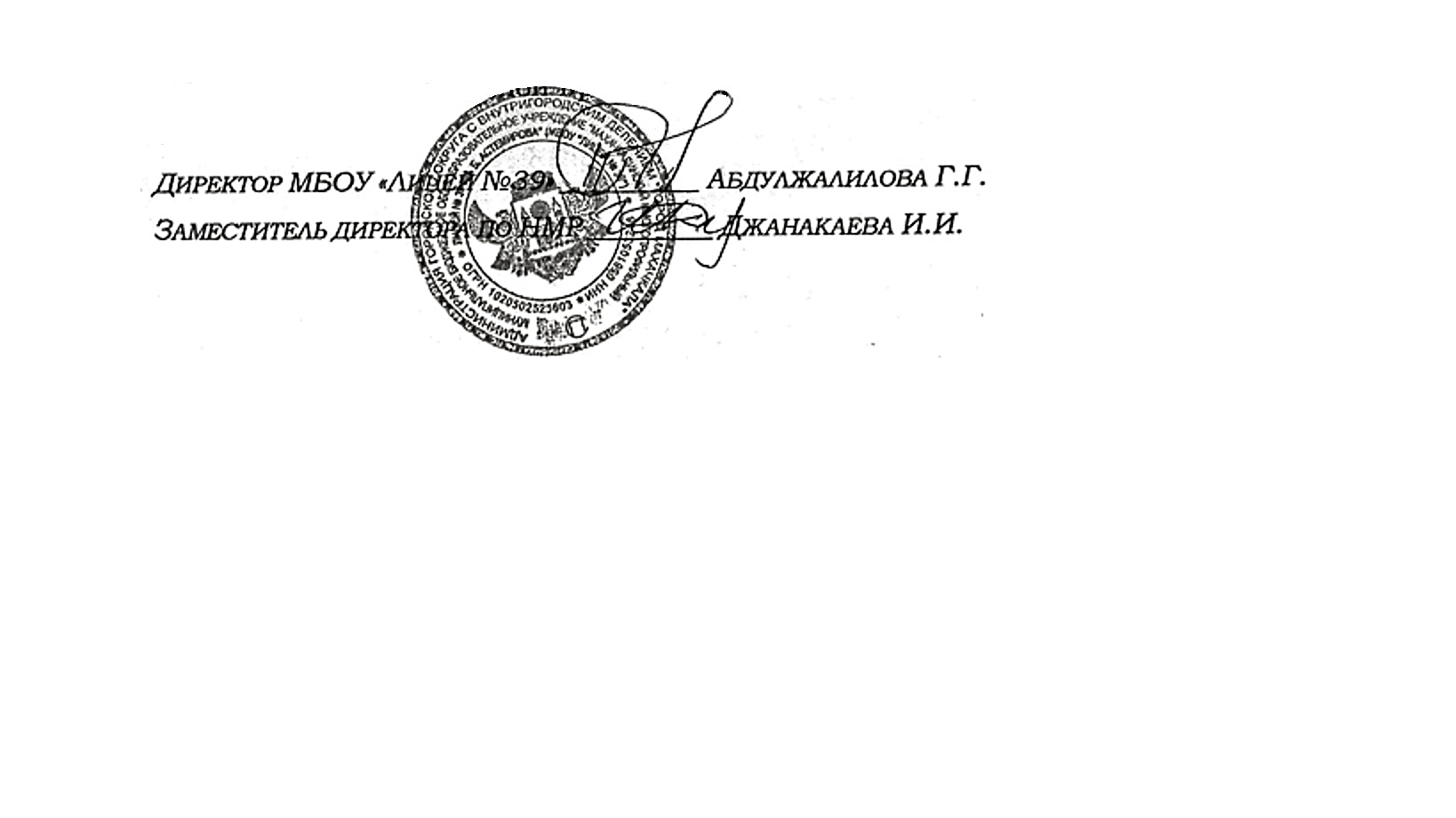 	Заместитель директора по НМР _________ Джанакаева И.И.Приложение 1.Результативность участия в предметных олимпиадах(*) — дистанционные олимпиады						Приложение 2.Результативность участия в НПК и конкурсах(*) — дистанционные олимпиадыПриложение 3.Результативность участия в творческих конкурсахПриложение 4.ИтогиВсероссийские проверочные работы, мониторинги (начальные классы) за три годаПриложение 5.Творческая активность педагоговУчастие педагогов в конкурсах, проектах.Участие педагогов в мероприятиях (семинары, конференции, педчтения, образовательные проекты, вебинары и т.д.)Мероприятия, организованные педагогами Разработка методических материаловПубликации педагогов, членов МО, отражающие опыт работы школыНаграждение педагогов, членов МО грамотами и званиями в текущем годуПриложение 6.Динамика успеваемости  за последние  три года    (профильные  классы)Занимаемая       должностьКоличествоОбразованиеОбразованиеОбразованиеАттестацияАттестацияАттестацияПовышение квалификации по направлению деятельности (когда, где, название курсов)Занимаемая       должностьКоличествоВысшееСреднее  проф.Среднее общееВысшая категорияI категорияБез категории (разряд)Заместитель директора по воспитательной работе11001002017Пионервожатая 11001002017Направления воспитательной работы(указать информацию по тем направлениям, которые реализуются в ОУ)Оснащенность системы воспитательной работыОснащенность системы воспитательной работыОснащенность системы воспитательной работыОснащенность системы воспитательной работыОснащенность системы воспитательной работыОснащенность системы воспитательной работыОснащенность системы воспитательной работыОснащенность системы воспитательной работыНаправления воспитательной работы(указать информацию по тем направлениям, которые реализуются в ОУ)Наличие помещенийОборудование, технические средства(указать)Разработанные программы, подпрограммы (наименование, утверждение)Методическиепособия,методическая литература (указать)Методическиепособия,методическая литература (указать)Методическая копилка,материалы мероприятий (указать)Методическая копилка,материалы мероприятий (указать)Кол-во мероприятий, проведенных ОУ выше школьного за 3 года (указать название)Патриотическое воспитание граждан РД++«Я – патриот»2019Л.А. Бублик «Основы военно-патриотического воспитания»З.И.Пьянова «Методическое пособие по патриотическому воспитанию»Л.А. Бублик «Основы военно-патриотического воспитания»З.И.Пьянова «Методическое пособие по патриотическому воспитанию»«Этих дней не смолкнет слава» - внеклассное мероприятие; «Мы не стреляли» - литературная гостиная; «Песни военных лет» - общешкольное мероприятие«Этих дней не смолкнет слава» - внеклассное мероприятие; «Мы не стреляли» - литературная гостиная; «Песни военных лет» - общешкольное мероприятие«Бессмертный полк».Прием в пионерыКомплексная программа по профилактике детского дорожно- транспортного травматизма«Дети – дорога – жизнь»2019Учебно-методическое пособие «Обеспечение безопасности движения»; Е.Л. Севрюгина «Методические рекомендации по организации работы по безопасности дорожного движения»Учебно-методическое пособие «Обеспечение безопасности движения»; Е.Л. Севрюгина «Методические рекомендации по организации работы по безопасности дорожного движения»Акция «5 за светоотражатель»; «Путешествие в страну правил дорожного движения» - классные часы; «Безопасное колесо» - городской конкурсАкция «5 за светоотражатель»; «Путешествие в страну правил дорожного движения» - классные часы; «Безопасное колесо» - городской конкурс«Безопасное колесо»Комплексная программа по профилактике наркомании, табакокурения, беспризорности, безнадзорности среди подростков«Профилактика наркомании», 2019Антерейкина Л.И. «Методические рекомендации по профилактике наркомании»; Казарихнова Ю.Л., Шарабутдинова И.В. «Организация деятельности по профилактике наркомании в подростково-молодежной среде»Антерейкина Л.И. «Методические рекомендации по профилактике наркомании»; Казарихнова Ю.Л., Шарабутдинова И.В. «Организация деятельности по профилактике наркомании в подростково-молодежной среде»«Наркомания – мифы и реальность» - общешкольное мероприятие; «У бездны на краю» - встреча с врачом-наркологом; «Спорт – альтернатива наркотикам» - кл.час, общешкольное мероприятие«Наркомания – мифы и реальность» - общешкольное мероприятие; «У бездны на краю» - встреча с врачом-наркологом; «Спорт – альтернатива наркотикам» - кл.час, общешкольное мероприятиеАкция «Здоровый образ жизни» Правовое воспитание граждан РД«Правовое воспитание» 2019Никитина М.А. «Методические рекомендации по организации правового воспитания»;  Ган Н.Ю. «Педагогический мониторинг правового воспитания»«Конвенция о правах ребенка» - общешкольное мероприятие; «Закон и подросток» - кл.час; «Повышение правовой культуры школьников» - классные  часы«Конвенция о правах ребенка» - общешкольное мероприятие; «Закон и подросток» - кл.час; «Повышение правовой культуры школьников» - классные  часы«Повышение финансовой грамотности граждан РД», «День правовой защиты детей», «Международный день борьбы с коррупцией», «День правовой помощи детям»«Повышение финансовой грамотности граждан РД», «День правовой защиты детей», «Международный день борьбы с коррупцией», «День правовой помощи детям»Комплексная программа по противодействию идеологии терроризма и экстремизмаПрофилактика терроризма и экстремизмаУч.-метод.пособие «Методические материалы по профилактике терроризма» Уфа, 2012; Сапожникова В.А., Ижбулатова Э.А., «Метод. материалы по профилактике терроризма» Уфа 2013; Методические рекомендации для педработников по профилактике проявлений терроризма и экстремизма. Письмо МОиН РДУч.-метод.пособие «Методические материалы по профилактике терроризма» Уфа, 2012; Сапожникова В.А., Ижбулатова Э.А., «Метод. материалы по профилактике терроризма» Уфа 2013; Методические рекомендации для педработников по профилактике проявлений терроризма и экстремизма. Письмо МОиН РДВстречи с лекторами отдела Просвещения Муфтията РД; кл.часы: "«религия и толерантность». Конкурс рисунков «Террор – не пройдет». Общешкольное мероприятие «Молодежь против террора»Встречи с лекторами отдела Просвещения Муфтията РД; кл.часы: "«религия и толерантность». Конкурс рисунков «Террор – не пройдет». Общешкольное мероприятие «Молодежь против террора»«Международный день солидарности в борьбе с терроризмом»Здоровьесберегающие технологииЗдоровый образ жизниКушнина Е.Г., Овсянникова О.А. "Методические рекомендации по формированию здорового образа жизни в молодежной среде»; Каганова М.В. «Методические рекомендации по формированию ценностного отношения к ЗОЖ у школьников»Кушнина Е.Г., Овсянникова О.А. "Методические рекомендации по формированию здорового образа жизни в молодежной среде»; Каганова М.В. «Методические рекомендации по формированию ценностного отношения к ЗОЖ у школьников»«Основа здорового питания школьников» -классный час; «Спорт – дорога долголетия» -общешкольное мероприятие; -«Спортивные игры «Веселые старты» -общешкольное, городское мероприятие«Основа здорового питания школьников» -классный час; «Спорт – дорога долголетия» -общешкольное мероприятие; -«Спортивные игры «Веселые старты» -общешкольное, городское мероприятие«Президентские состязания», «Веселые старты», «День защиты детей»КлассНазвание курсаКол-во часовАвтор курса (ФИО)Кто проводит курсы (ФИО, должность)7Занимательная математика2Салихова И.М.7Юный ритор2Магомедова П.Р.7Основы экологии и человекознания2Мамеева Л.А.ПрофильНазвание элективного предметаКол-во часовАвтор программыКто проводит (ФИО, должность)Физико-математическийЭлементарная математика9Меджидов З.Г.   доцент ДГУМеджидов З.Г.  доцент ДГУФизико-математическийОсновы элементарной теории относительности7Рагимханов Г.Б.       доцент ДГУРагимханов Г.Б.             доцент ДГУФизико-математическийПрограммное обеспечение компьютеров2Исмаилов Р.Ч., учитель Исмаилов Р.Ч., учитель, лицей №39Химико-биологическийРеакция органических соединений9Бабаева Л.Г.Бабаева Л.Г., доцент, ДГУХимико-биологическийБиотехнология/Экология12Бекшоков К.С.Бекшоков К.С., доцент, ДГУХимико-биологическийПрактикум по биологии10Абилова Г.А.Абилова Г.А., доцент, ДГУХимико-биологическийПрактикум по химии9Абдуллаев М.Доцент ДГУАбдуллаев М., доцент, ДГУГуманитарныйАнализ поэтического языка2Гаджиев М.А.Гаджиев М.А., доцент, ДГУ№Название кружкаПредметФИО (педагога)Образовательная организацияКол-во детей в кружке1СмешарикиМатематикаАбдурахманова З.М.Лицей №39222ОлимпиадникМатематикаАбдурахманова З.М.Лицей №39203Занимательная математикаМатематикаУрусилова Р.Г.Лицей №39204БиолимпБиологияМамеева Л.А.Лицей №39155Элементарная математикаМатематикаАбдурагимов Э.И.Лицей №39106Юный программистИнформатикаИсмаилов Р.Ч.Лицей №3997Юный физикФизикаАлиев А.Г.Рагимханов Г.Б.Лицей №39128Юный химикХимияСалихова А.М.Лицей №3912№Число учащихся2018 – 20192018 – 20192018 – 20192018 – 20192019 – 20202019 – 20202019 – 20202019 – 2020№Число учащихсяУчатся на «4» и «5»Успев. (%)Кач. (%)Ср. баллУчатся на «4» и «5»Успев. (%)Кач. (%)Ср. балл129211314100454,0————23069————1473100484,0классПредмет2016/2017учебный год2016/2017учебный год2016/2017учебный год2017/2018учебный год2017/2018учебный год2017/2018учебный год2018/2019учебный год2018/2019учебный год2018/2019учебный год2019/2020учебный год2019/2020учебный год2019/2020учебный годДинамикаклассПредметКол-во     уч-сяКачество (%)Ср.баллКол-во     уч-сяКачество (%)Ср.баллКол-во     уч-сяКачество (%)Ср.баллКол-во     уч-сяКачество (%)Ср.баллДинамика9русский язык2234,02284,02464,0——9Математика2234,22284,02464,2——11русский язык12074,01277412976,612976,611Математика(б/пр)109/494/46,5123/554,2/5480/5040/65806511биология566144635560,35560,311английский язык969,3967874,8874,811физика9551457,32063206311информатика5728661371137111история335628582359,92359,911обществознание495855567459745911химия5358,14355,25356,75356,711география————168——11литература279756452452№Предмет2017 – 20182017 – 20182017 – 20182018 – 20192018 – 20192018 – 20192019 – 20202019 – 20202019 – 2020№Предмет% усп.% кач.Ср.балл% усп.% кач.Ср.балл% усп.% кач.Ср.балл1Математика 10054,53,610054,83,810054,84,02Алгебра10050,33,910050,43,810058,94,03Геометрия 10052,23,910050,13,810067,83,84Физика 10059,53,710058,93,810057,03,95Информатика 100663,710067,43,710069,84,16Русский язык10056,33,910056,93,9100754,17Литература 10069,44,010069,64,010073,24,18Дагестанская литература10073,24,110074,04,010074,84,29КТНД10072,54,110073,04,110050,83,910Биология 10073,54,0510074,14,110051,93,911Химия 10060,14,110060,04,010059,83,912География 10069,14,010069,34,010069,03,913История 10060,13,910059,83,910059,03,814История Дагестана10070,03,810071,03,910072,04,015Обществознание 10063,43,810062,43,710062,53,816Английский язык10062,33,9110063,03,810063,83,917Музыка 10097,24,910097,54,910097,04,918Технология 10094,24,5510094,84,610095,14,719Физкультура 10098,34,810098,34,810098,34,820ИЗО10097,04,510097,54,510097,64,521ОБЖ10060,13,910060,33,810061,53,9В нынешнем учебном году в целях повышения своего профессионального уровня ПРОШЛИ КУРСЫ ПОВЫШЕНИЯ КВАЛИФИКАЦИИВ нынешнем учебном году в целях повышения своего профессионального уровня ПРОШЛИ КУРСЫ ПОВЫШЕНИЯ КВАЛИФИКАЦИИВ нынешнем учебном году в целях повышения своего профессионального уровня ПРОШЛИ КУРСЫ ПОВЫШЕНИЯ КВАЛИФИКАЦИИВ нынешнем учебном году в целях повышения своего профессионального уровня ПРОШЛИ КУРСЫ ПОВЫШЕНИЯ КВАЛИФИКАЦИИВ нынешнем учебном году в целях повышения своего профессионального уровня ПРОШЛИ КУРСЫ ПОВЫШЕНИЯ КВАЛИФИКАЦИИ№Ф.И.О.Предмет Год Где проходил1Абдурахманова Х.Г.Русский яз., литература2020ДИРО2Алиева А.Г.Русский яз., литература2020ДИРО3Мусаева З.Н.Русский яз., литература2020ДИРО4Гусейнова Р.М.Русский яз., литература2020ДИРО5Мустафаева Русский яз., литература2019ДИРО6Абдурахманов Т.А.Английский язык2019ДГУ7Рагимханов Х.З.Физическая культура2019ДИРО8Расулов А.И.Химия 2019ДГПКПК9Закаригаджиева Р.М.Химия 2019ДГПКПК10Салманова Обществознание2019ДИРО11Юсупова У.Ю.История 2020ДИРО12Шуайпова Р.И.Математика2019ДИРО13Гамидова Г.Х.Математика2019ДИРО14Салихова И.М.Математика2020НАНО ДПО15Мисриханова Р.А.Математика 2020НАНО ДПО16Магомедова Х.М.Русский яз., литература2019ДИРО1Султанахмедова С.А.Начальные классы2019ДИРО2Гаджиагаева А.А.Начальные классы2019ДИРО3Абусаидова Э.М.Начальные классы2019ДИРО4Лунева О.И.Начальные классы2019ДИРО5Джабраилова Т.К.Начальные классы2019ДИРО6Абусаидова Э.М.Начальные классы2019ДИРО7Беделова С.С.Начальные классы2019ДИРО8Магомедова Г.Д.Технология 2019ДИРО9Курбанова З.З.Английский язык2019ДИРО10Магомедова Э.А.Английский язык2019ДИРОПРОШЛИ АТТЕСТАЦИЮПРОШЛИ АТТЕСТАЦИЮПРОШЛИ АТТЕСТАЦИЮПРОШЛИ АТТЕСТАЦИЮПРОШЛИ АТТЕСТАЦИЮ№Ф.И.О.Предмет Год Где проходилВысшая категорияВысшая категорияВысшая категорияВысшая категорияВысшая категория1Магомедова П.Р.Русский яз., литература2019МОиН РД2Сапарова А.А.Информатика 2019МОиН РД3Абдурахманов Т.А.Английский язык2019МОиН РД4Джанакаев Р.Д.Математика 2018МОиН РДПервая категорияПервая категорияПервая категорияПервая категорияПервая категория5Рамазанова С.М.Биология 2020ДИРО6Шуайпова Р.М.Математика 2020ДИРОВысшая категорияВысшая категорияВысшая категорияВысшая категорияВысшая категория7Исхакова Т.Ф.Английский язык2019МОиН РД8Эседуллаева Р.Д.Английский язык2019МОиН РДПервая категорияПервая категорияПервая категорияПервая категорияПервая категория9Матвеева С.В.Английский язык2019МОиН РДУчебный годКоличество учащихсяПрофильПоступившиев  вузы (в %)Поступившиев  вузы (в %)Всегопоступилопо профилюПоступившиев вузы  (в %)Поступившиев вузы  (в %)Учебный годКоличество учащихсяПрофильНа коммерч.основеНа бюджет.основеВсегопоступилопо профилюНа коммерч.основеНа бюджет.основе2018 – 2019901921,1%6673,361 из 901524,6%4675,4%2018 – 20192018 – 201920Гуманитарное отделение420%1680,%11 из 20210%945%2018 – 20192018 – 201923Физико-математическоеотделение2 9,1%2090,921 из 2229,5%1990,5%2018 – 20192018 – 201924Химико-биологическоеотделение №1521,7%1878,315 из 23417,4%1147,8%2018 – 20192018 – 201923Химико-биологическоеотделение №2834,8%1252,7%14 из 20750%750%ПредметПредметкомпьютерыкомпьютерымоноблокмоноблокноутбукноутбукнетбукнетбукМФУМФУпринтерпринтерИнтерактивная доскаИнтерактивная доскаэкранэкранпроекторпроекторДокумент камераК-воК-во6161202010510564641818333327271313444410ПредметсканерсканерПульты для тести-рования PROclassПульты для тести-рования PROclassколонкиколонкинаушникинаушникиЦифровой микроскопЦифровой микроскопШкаф для          зарядкиШкаф для          зарядкиМодульная         система эспер.Модульная         система эспер.ТелевизорТелевизорВнешний      дисководВнешний      дисководпланшетпланшетК-во221501506611711733111124242233111 НаименованиеКоличествоЭлектронные учебники—Электронные энциклопедии—Учебные и художественные фильмы на CD и DVD15Обучающие программы Тестовые программы5Мультимедийные презентации по профильным предметам 32ПредметЧисло участниковКоличество победителей и призеров по уровнямКоличество победителей и призеров по уровнямКоличество победителей и призеров по уровнямКоличество победителей и призеров по уровнямКоличество победителей и призеров по уровнямКоличество победителей и призеров по уровнямКоличество победителей и призеров по уровнямКоличество победителей и призеров по уровнямКоличество победителей и призеров по уровнямКоличество победителей и призеров по уровнямПредметЧисло участниковШкольный турГородскойГородскойГородскойРеспубликанскийРеспубликанскийРеспубликанскийЗональный / Всероссийский/*Зональный / Всероссийский/*Зональный / Всероссийский/*ПредметЧисло участниковШкольный тур2017/20182018/20192019/20202017/20182018/20192019/20202016/20172018/20192019/2020Биология25681422222— /1—/1Русский язык21121— / 13*— /5*Экономика —12————— /2*—Технология1311—1Физика789433— / 14*— /1*—/20*Французский яз.6———————Литература/МХК8/52/810/52/22/32/4— /2*Математика91617851113/ 2/50*10/29*5/2/45*Экология3310113История352—12— / 1/20*— /1*Информатика1143—22— /8*Химия5111—— / 1/90*— /10*Английский яз.6108323— /20— /18*Немецкий яз.——1——Обществознание—————— /5*География 2—1121Испанский язык1111Китайский язык1111Основы безопасности1—Право 2211Физическая культура5221ИТОГО76869927283713 /4/ 208*10/815/3/65*ПредметГород НПКГород НПКГород НПКРеспублика НПКРеспублика НПКРеспублика НПКНПК Зональные/ВсероссийскиеНПК Зональные/ВсероссийскиеНПК Зональные/ВсероссийскиеПредмет2017/20182018/20192019/20202017/20182018/20192019/20202017/20182018/20192019/2020Математика321111— /20*Литература21211/2*Французский яз.11Экономика211— /14*Физика2221211/23*1/1*—/1Зарубежная литер.—22Химия222211— /11/2*1/—Обществознание211111/—1/—Экология3231112/ —1/—Психология—1Дагестанская литер.1География1Биология113111—/1—/1*1/—Родные языки—Этнология—11Юниоры459История/Ист. Даг.111/11111/1—/70*1/—Валеология—Информатика12111Медицина—Немецкий язык—Право1111Русский язык—Английский язык—Наука в масс-медиа1Астрономия 11Технология22111ИТОГО282537121085 / 604/76*4/1Ученик годаБрейн-рингСлет экологов5Вид творческой деятельности учащихся.ГородГородГородРеспубликаРеспубликаРеспубликаЗональный/ВсероссийскийЗональный/ВсероссийскийЗональный/ВсероссийскийВид творческой деятельности учащихся.2017/20182018/20192019/20202017/20182018/20192019/20202016/20172018/20192019/2020Декоративно-прикладное и техническое творчество.43—33Театральная студия.12——12—Вокальная студия.4432431/33/1ИЗО студия.624423Зеленая планета.332311Бисероплетение.3—12—Моделирование и технология.241—«Белые журавли».212112Лит. конкурс во имя мира на Земле.1—11—Конкурс чтецов.111—Конкурс сочинений———2/—VIVA et VICTORIA132—«Живая классика»—1—«Юность Дагестана»—11—Пушкинский диктант—1—«Наука юношей питает»5ИТОГО392422291193/33/1КлассыпредметКлассыпредмет_2017_/_2018_учебный год_2017_/_2018_учебный год_2017_/_2018_учебный год_2018_/_2019_учебный год_2018_/_2019_учебный год_2018_/_2019_учебный год_2019_/_2020_учебный год_2019_/_2020_учебный год_2019_/_2020_учебный годКлассыпредметКлассыпредметКоличествоучащихсяКачество%Ср. баллКоличествоучащихсяКачество%Ср. баллКоличествоучащихсяКачество%Ср. балл6Русский язык24096,3/44,23,56Математика 25097,5/68,13,86История 25299,6/583,96Биология 258100/683,76Обществознание 25299,6/583,95Русский язык249533,631997,5/52,73,75Математика 24654,43,632799,1/69,43,95История 331100/703,85Биология 326100/7,83,74/41 – 48/Русский язык29188,34,231093,0/73,04,04/41 – 48/Математика28692,04,631097,0/804,04/41 – 48/МВН28790,94,231399/704,0СтатусНазвание конкурса, проектаФ.И.О.  участникаМестоГородЛучшее образовательное учреждение города МахачкалыЛицей №39 за подготовку учащихся к олимпиадам /Муниципальный этап ВсОШ/IГород Лучшее образовательное учреждение города МахачкалыЛицей №39 за подготовку учащихся к НПК «Шаг в будущее»IIМеждународный Международный конкурс юных дарований Асриян С.Н.Благодарственное письмоРеспублика Рейтинг образовательных учреждений по результатам ВсОШЛицей №39. Руководитель Абдулжалилова Г.Г.IIСКФОТоп-20 лучших школ СКФО по количеству выпускников, поступивших в лучшие вузы России (2020г)Лицей №39. Руководитель Абдулжалилова Г.Г.Рейтинг СКФОБлагодарственное письмоСКФОЛучшие школы республики Дагестан по количеству выпускников, поступивших в ведущие вузы России (2020г)Лицей №39. Руководитель Абдулжалилова Г.Г.Рейтинг СКФОБлагодарственное письмоСКФОЛучшие школы СКФО по количеству выпускников, поступивших в лучшие вузы России, в сфере «Технические, естественно-научные направления и точные науки» Лицей №39. Руководитель Абдулжалилова Г.Г.Рейтинг СКФОБлагодарственное письмоСКФОЛучшие школы СКФО по количеству выпускников, поступивших в лучшие вузы России, с фере «Медицина» (2020г)Лицей №39. Руководитель Абдулжалилова Г.Г.Рейтинг СКФОБлагодарственное письмоМеждународный конкурсМеждународная олимпиада по английскому языку «Olimpis»Эседуллаева Р.Д.Благодарственное письмоВсероссийская Всероссийская онлайн олимпиада по математике 5 – 11 классыЛицей №39. Руководитель Абдулжалилова Г.Г.Благодарственное письмоВсероссийская Олимпиада по программированиюЛицей №39. Руководитель Абдулжалилова Г.Г.Учитель Сапарова А.А.Благодарственное письмоГородской       Конкурс «Учитель года»Гамидова Г.Х.Диплом III степени Республиканский Конкурс «Золотые правила нравственности»Команда лицея №39Диплом полуфиналистаСтатусФ.И.О. участникаНазвание мероприятияФорма участияГород Рамазанова З.М.Как решать задание №29 ЕГЭ по обществознанию. Часть 1.Онлайн-консультацияРеспублика Мамеева Л.А.Проверка работ ВсОШ. Городской и республиканский этапыЧлен жюриРеспублика Люгай Е.А.Проверка работ ВсОШ. Городской и республиканский этапыЧлен жюриРеспублика Расулов А.И.Проверка работ ВсОШ. Городской и республиканский этапыЧлен жюриРеспублика Абдурахманова З.М.Проверка работ ВсОШ. Городской и республиканский этапыЧлен жюриРеспубликаЗакаригаджиева Р.М.Открытые уроки для слушателей курсов. ДИРО.ВыступающаяРеспублика Алиев А.Г.Проверка работ ВсОШ. Городской и республиканский этапыЧлен жюриРеспублика Джанакаев Р.Д.Проверка работ ВсОШ. Городской и республиканский этапыЧлен жюри Республика Юсупова У.Ю.Проверка работ ВсОШ. Городской и республиканский этапыЧлен жюриРеспублика Данилюк М.Ю.Проверка работ ВсОШ. Городской и республиканский этапыЧлен жюриРеспублика Бекшоков К.С.Республиканский слет биологовСпикер РеспубликаБекшоков К.С.Фестиваль педагогических идейУчастник РеспубликаРасулов А.И.Как справиться с письменной частью ЕГЭ по химии 2020?Онлайн участникМеждународная Расулов А.И.Химическая наука и образование. Проблемы и перспективы развития.Вебинар. Спикер.РеспубликаДанилюк М.Ю.Развитие современного обществаУрок. ДИРОРеспубликаАбдурахманова З.М.Занятие для педагогов по подготовке детей к олимпиадам по математикеСпикер.РеспубликаРасулов А.И.Решение олимпиадных заданий с педагогами республики.Мастер-классСтатусФ.И.О.организатораНазвание мероприятияШкола Дашдемирова М.А.Лит.гостиная «Вся жизнь – один прекрасный миг» (220-летию А.С. Пушкина)Школа Магомедова П.Р.Литературная гостиная «Отечество нам Царское село»Школа Сайдуллаева З.Г.Литературная гостиная «К нам Лермонтов сходит, презрев времена». Школа Шахбанова З.К.Литературная гостиная «Земле я отдал дань земную». Школа Ибрагимова А.Я.Математическая игра «Счастливый случай».Школа Дибирова Н.А.День птиц.ШколаГамидова Г.Х.«Наука и математика».ШколаАбдуллаева Ф.М.Золотая осень.ШколаИсаева Т.Б.Круглый стол «Контроль качества знаний»Ф.И.О. учителяНазвание методического продуктаЦельСрокиРагимханов Г.Б.Организационно-педагогические условия для работы с одаренными детьми по физике.Расширение олимпиадного движения.Алеф. 2019Расулов А.И.Методическое пособие «Рабочая тетрадь по биохимии».Создание практикума для профильных классов естественного цикла в соответствии с программой.Алеф. 2019Расулов А.И.Качественные реакцииРасширение и углубление эффективных курсов органической и неорганической химии.Алеф. 2019Джанакаев Р.Д.Математические способы решения заданий №27 ЕГЭ по химии.Компенсация недостатка информации в учебных пособиях.III Международная НПК.  сб.статейФ.И.О.  автораНазвание статьи, брошюрыИздательствоДатаРасулов А.И. и др.Низко-температурный межгранульный спиновый транспорт в манганите La0.5Ca0.4MnO3при высоких магнитных полях.Journal of Low Temperature Physics2016Абдурахманова З.М.Организационно-педагогические условия для работы с одаренными детьми по математикеМатериалы I республиканские ханмагомедовские педчтения2018Бекшоков К.С.Дандамаев Д. (11кл.)Токсичность цианобактерий для различных гидробионтов.Журнал «Модернизация образования»2019Бекшоков К.С.Профессиональная компетентность учителя – фундамент качественного биологического образования.Журнал «Биология в школе», №4, 20192019Расулов А.И.Плотность композиций нонвариантного равновесия в системе LiNO3NaNO3NaClKNO3S2(NO3)2. Химическая наука и образование, проблемы и перспективы развития.Сборник материалов МК Махачкала. 2019.Алейф. 2019.Рагимханов Г.Б.-рук.Алиев А.Г. -учительМахмудов Р.Э.-11кл.Динамика приэлектродного плазмообразования в высоковольтном импульсном разряде.Журнал «Модернизация образования"2019Рагимханов Г.Б.Динамика формирования оптического излучения плазмы импульсного разряда./статья/VI международная конференция “Лазерные, плазменные исследования и технологии»НИЯУ. 2020.Расулов А.И.Применение математических моделей при изучении транспортных свойств расплавов. /статья/Международная НПК.Пенза. МЦНС «Наука и просвещение».2020СтатусФ.И.О. награжденногоНазвание наградыЗа что награжденРеспубликаДжанакаев Р.Д., Мамеева Л.А., Абдурахманова З.М., Юсупова У.Ю., Исхакова Т.Ф., Люгай Е.А., Данилюк М.Ю., Абдурахманов Т.А., Алиев А.Г., Абдуллаева Ш.М. Исмаилов Р.Ч., Курбанова Х.Р.Благодарность МОиН РДЗа подготовку учащихся к III этапу Всероссийской олимпиады школьников. РоссияРагимханов Г.Б.Бекшоков К.С.Благодарственное письмо МОиН РФЗа подготовку учащихся к НПК «Шаг в будущее» в г. Москве.Республика Алиев А.Г, Бекшоков К.С., Расулов А.И.,            Рагимханов Г.Б., Мамеева Л.А., Данилюк М.Ю.Благодарственное письмоЗа высокие результаты учащихся достигнутые в олимпиадах и НПКМеждународный Гаджиагаева А.А.Благодарственное письмоЗа подготовку учащихся к Международному конкурсу «Мириады открытий»Россия Алиева А.Ю., Сапарова А.А.Благодарственное письмоЗа дистанционную олимпиаду по информатике «Мириады открытий», Проект «Инфоурок».Россия Шихрагимова Р.Р.Благодарственное письмо Всероссийская дистанционная олимпиада «Заврика»Россия Мамаева Ю.Ш.Диплом педагогу победителя Конкурс чтецов к 75-летию Победы «Помнит сердце, не забудет никогда»Россия Абусаидова Э.М.Благодарственное письмо Всероссийская дистанционная олимпиада «Заврика»Россия Гаджиагаева А.А.Благодарственное письмо Всероссийская дистанционная олимпиада «Осень 2019»Международная Гаджиагаева А.А.Диплом педагога победителя Международная дистанционная олимпиада «Солнечный свет»ПредметКлассы2017 / 2018  учебный год2017 / 2018  учебный год2017 / 2018  учебный год2018 / 2019  учебный год2018 / 2019  учебный год2018 / 2019  учебный год2019/2020 учебный год2019/2020 учебный год2019/2020 учебный годПредметКлассыУспеваемость%Качество%Ср. баллУспеваемость%Качество%Ср. баллУспеваемость%Качество%Ср. балл  7  классРусский язык100%81.8%4.0100%87.4%4.2Литература100%96.4%4.5100%100%4.5Алгебра100%66.4%3.6100%69.8%3.6Геометрия100%60.6%3.4100%72.2%3.8ЭВМ——————Физика100%72.7%3.9100%71.6%3.8Биология100%97.6%4.6100%91.8%4.0География100%86.5%4.1100%90%3.9История100%90.3%4.3100%90.4%3.9Обществознание100%97.6%4.7100%97%4.5Английский яз.100%89.7%4.2100%84%3.8Физкультура100%100%4.6100%100%4.7Изо100%100%4.8100%100%4.6Музыка100%100%4.7100%100%4.8Технология100%100%4.8100%100%4.58 классРусский  язык100%64.1%3.7100%77.4%4.0Литература100%93.9%4.4100%91.5%4.2Алгебра100%56.6%3.5100%40.9%3.1Геометрия100%44.4%3.3100%35.3%3.0ЭВМ100%89.3%4.4100%83.3%3.8Физика100%72.8%3.9100%54.9%3.1Химия100%66.5%3.8100%76.3%4.0Биология100%70.7%3.9100%93.4%4.2География100%65.8%3.7100%49.3%3.2История100%81 %4.0100%80.3%3.8Обществознание100%83.1%4.2100%80%3.7Английский яз.100%75.3%3.9100%80.3%4.0Физкультура100%100%4.6100%100%4.69 классРусский язык100%97.8%4..6100%95.8%4.3Литература100%87.3%4.2100%97.6%4.7Алгебра100%89.9%4.3100%73.4%4.0Геометрия100%61 %3.6100%65.1%3.8ЭВМ100%73.9%3.9100%92.3%4.1Физика100%86.5%4.2100%81%3.9Химия100%84.8%4.1100%78.3%3.7Биология100%90 %4.3100%72%3.8География100%83.3%4.0100%79.4%3.9История100%92.5%4.4100%88.9%4.0Обществознание100%95.9%4.5100%96,7%4.3Английский яз.100%86.5%4.1100%94%4.3Физкультура100%99 %4.7100%100%4.710  классРусский яз.100%80.4%4.1100%77.8%3.8Литература100%92.5%4.4100%86.3%3.9Дагестан. литер.100%97.7%4.7100%100%4.8Алгебра100%71.6%3.8100%69.4%3.6Геометрия100%71.7%3.8100%68.7%3.5ЭВМ100%89.2%4.2100%82.1%4.1Физика100%78.4%4.0100%71.6%З.5Астрономия100%100%4.8100%100%4.7Химия100%74.%3.9100%75.6%3.9Биология100%77 %4.0100%79.1%3.9География100%78.5%4.1100%74.4%3.7История100%93.4%4.4100%93.2%4.3Обществознание100%95.2%4.5100%94.1%4.4Английский яз.100%96.5%4.5100%91.1%4.2Физкультура100%100%4.7100%88,%4.0ОБЖ100%92 %4.3100%90%4.111 классРусский язык100%97.4%4.7100%96.7%4.6Литература100%100%4.8100%97.9%4.8Дагестан. лит-ра100%98. %4.7100%97.1%4.6Алгебра100%92.2%4.4100%88.6%3.9Геометрия100%94 %4.5100%89.8%3.9ЭВМ100%100%4.7100%98,9%4.4Физика100%100%4.7100%94.7%4.3Химия100%97.8%4.5100%83.4%3.8Биология100%100%4.7100%89.7%4.1География 100%97.854.4100%93.5%4.3История100%100%4.7100%100%4.8Обществознание100%100%4.6100%98.7%4.6Английский яз.100%100%4.6100%96.7%4.4Физкультура100%100%4.8100%100%4.8ОБЖ100%97.5%4.6100%98%4.6